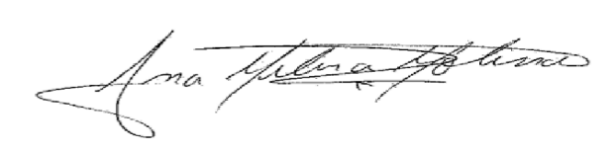 Firma de Líder del Proyecto INV-DIS-3164	CONVOCATORIA PARA LA VINCULACIÓN DE AUXILIAR DE INVESTIGACIÓN DE PREGRADOPROYECTO DE INVESTIGACIÓN INV-DIS-3164 Vigencia 2020 Evaluación de los impactos socio culturales y ambientales de la estrategia de turismo sostenible planteada por la comunidad del Resguardo TICOYA desde la gobernanza ambiental, para dar cumplimiento a lo suscrito en la Convención Ramsar, a partir de la formación colaborativa y la formalización desarrollada en el año 2019, en el municipio Puerto Nariño – Departamento del Amazonas.Prorrogado hasta el 27 de octubre de 2021 de acuerdo con comunicado de prórroga automática aprobada por el Comité Central de Investigaciones del 29 de mayo de 2020Grupo de Investigación: Modelos de simulación ICDISTLínea de Investigación: Modelos de simulaciónLíder: Carlos Andrés Gaviria MendozaMarco normativo: Resolución 840 de 2020 “Por la cual se reglamenta la vinculación de personal a los proyectos de investigación financiados o cofinanciados por la Universidad Militar Nueva Granada en los programas de Ciencia, Tecnología e Innovación - CTel”. Artículos 27-31.CONVOCATORIA PARA LA VINCULACIÓN DE AUXILIAR DE INVESTIGACIÓN DE PREGRADOPROYECTO DE INVESTIGACIÓN INV-DIS-3164 Vigencia 2020 Evaluación de los impactos socio culturales y ambientales de la estrategia de turismo sostenible planteada por la comunidad del Resguardo TICOYA desde la gobernanza ambiental, para dar cumplimiento a lo suscrito en la Convención Ramsar, a partir de la formación colaborativa y la formalización desarrollada en el año 2019, en el municipio Puerto Nariño – Departamento del Amazonas.Prorrogado hasta el 27 de octubre de 2021 de acuerdo con comunicado de prórroga automática aprobada por el Comité Central de Investigaciones del 29 de mayo de 2020Grupo de Investigación: Modelos de simulación ICDISTLínea de Investigación: Modelos de simulaciónLíder: Carlos Andrés Gaviria MendozaMarco normativo: Resolución 840 de 2020 “Por la cual se reglamenta la vinculación de personal a los proyectos de investigación financiados o cofinanciados por la Universidad Militar Nueva Granada en los programas de Ciencia, Tecnología e Innovación - CTel”. Artículos 27-31.CONVOCATORIA PARA LA VINCULACIÓN DE AUXILIAR DE INVESTIGACIÓN DE PREGRADOPROYECTO DE INVESTIGACIÓN INV-DIS-3164 Vigencia 2020 Evaluación de los impactos socio culturales y ambientales de la estrategia de turismo sostenible planteada por la comunidad del Resguardo TICOYA desde la gobernanza ambiental, para dar cumplimiento a lo suscrito en la Convención Ramsar, a partir de la formación colaborativa y la formalización desarrollada en el año 2019, en el municipio Puerto Nariño – Departamento del Amazonas.Prorrogado hasta el 27 de octubre de 2021 de acuerdo con comunicado de prórroga automática aprobada por el Comité Central de Investigaciones del 29 de mayo de 2020Grupo de Investigación: Modelos de simulación ICDISTLínea de Investigación: Modelos de simulaciónLíder: Carlos Andrés Gaviria MendozaMarco normativo: Resolución 840 de 2020 “Por la cual se reglamenta la vinculación de personal a los proyectos de investigación financiados o cofinanciados por la Universidad Militar Nueva Granada en los programas de Ciencia, Tecnología e Innovación - CTel”. Artículos 27-31.CONVOCATORIA PARA LA VINCULACIÓN DE AUXILIAR DE INVESTIGACIÓN DE PREGRADOPROYECTO DE INVESTIGACIÓN INV-DIS-3164 Vigencia 2020 Evaluación de los impactos socio culturales y ambientales de la estrategia de turismo sostenible planteada por la comunidad del Resguardo TICOYA desde la gobernanza ambiental, para dar cumplimiento a lo suscrito en la Convención Ramsar, a partir de la formación colaborativa y la formalización desarrollada en el año 2019, en el municipio Puerto Nariño – Departamento del Amazonas.Prorrogado hasta el 27 de octubre de 2021 de acuerdo con comunicado de prórroga automática aprobada por el Comité Central de Investigaciones del 29 de mayo de 2020Grupo de Investigación: Modelos de simulación ICDISTLínea de Investigación: Modelos de simulaciónLíder: Carlos Andrés Gaviria MendozaMarco normativo: Resolución 840 de 2020 “Por la cual se reglamenta la vinculación de personal a los proyectos de investigación financiados o cofinanciados por la Universidad Militar Nueva Granada en los programas de Ciencia, Tecnología e Innovación - CTel”. Artículos 27-31.CONVOCATORIA PARA LA VINCULACIÓN DE AUXILIAR DE INVESTIGACIÓN DE PREGRADOPROYECTO DE INVESTIGACIÓN INV-DIS-3164 Vigencia 2020 Evaluación de los impactos socio culturales y ambientales de la estrategia de turismo sostenible planteada por la comunidad del Resguardo TICOYA desde la gobernanza ambiental, para dar cumplimiento a lo suscrito en la Convención Ramsar, a partir de la formación colaborativa y la formalización desarrollada en el año 2019, en el municipio Puerto Nariño – Departamento del Amazonas.Prorrogado hasta el 27 de octubre de 2021 de acuerdo con comunicado de prórroga automática aprobada por el Comité Central de Investigaciones del 29 de mayo de 2020Grupo de Investigación: Modelos de simulación ICDISTLínea de Investigación: Modelos de simulaciónLíder: Carlos Andrés Gaviria MendozaMarco normativo: Resolución 840 de 2020 “Por la cual se reglamenta la vinculación de personal a los proyectos de investigación financiados o cofinanciados por la Universidad Militar Nueva Granada en los programas de Ciencia, Tecnología e Innovación - CTel”. Artículos 27-31.CONVOCATORIA PARA LA VINCULACIÓN DE AUXILIAR DE INVESTIGACIÓN DE PREGRADOPROYECTO DE INVESTIGACIÓN INV-DIS-3164 Vigencia 2020 Evaluación de los impactos socio culturales y ambientales de la estrategia de turismo sostenible planteada por la comunidad del Resguardo TICOYA desde la gobernanza ambiental, para dar cumplimiento a lo suscrito en la Convención Ramsar, a partir de la formación colaborativa y la formalización desarrollada en el año 2019, en el municipio Puerto Nariño – Departamento del Amazonas.Prorrogado hasta el 27 de octubre de 2021 de acuerdo con comunicado de prórroga automática aprobada por el Comité Central de Investigaciones del 29 de mayo de 2020Grupo de Investigación: Modelos de simulación ICDISTLínea de Investigación: Modelos de simulaciónLíder: Carlos Andrés Gaviria MendozaMarco normativo: Resolución 840 de 2020 “Por la cual se reglamenta la vinculación de personal a los proyectos de investigación financiados o cofinanciados por la Universidad Militar Nueva Granada en los programas de Ciencia, Tecnología e Innovación - CTel”. Artículos 27-31.CONVOCATORIA PARA LA VINCULACIÓN DE AUXILIAR DE INVESTIGACIÓN DE PREGRADOPROYECTO DE INVESTIGACIÓN INV-DIS-3164 Vigencia 2020 Evaluación de los impactos socio culturales y ambientales de la estrategia de turismo sostenible planteada por la comunidad del Resguardo TICOYA desde la gobernanza ambiental, para dar cumplimiento a lo suscrito en la Convención Ramsar, a partir de la formación colaborativa y la formalización desarrollada en el año 2019, en el municipio Puerto Nariño – Departamento del Amazonas.Prorrogado hasta el 27 de octubre de 2021 de acuerdo con comunicado de prórroga automática aprobada por el Comité Central de Investigaciones del 29 de mayo de 2020Grupo de Investigación: Modelos de simulación ICDISTLínea de Investigación: Modelos de simulaciónLíder: Carlos Andrés Gaviria MendozaMarco normativo: Resolución 840 de 2020 “Por la cual se reglamenta la vinculación de personal a los proyectos de investigación financiados o cofinanciados por la Universidad Militar Nueva Granada en los programas de Ciencia, Tecnología e Innovación - CTel”. Artículos 27-31.CONVOCATORIA PARA LA VINCULACIÓN DE AUXILIAR DE INVESTIGACIÓN DE PREGRADOPROYECTO DE INVESTIGACIÓN INV-DIS-3164 Vigencia 2020 Evaluación de los impactos socio culturales y ambientales de la estrategia de turismo sostenible planteada por la comunidad del Resguardo TICOYA desde la gobernanza ambiental, para dar cumplimiento a lo suscrito en la Convención Ramsar, a partir de la formación colaborativa y la formalización desarrollada en el año 2019, en el municipio Puerto Nariño – Departamento del Amazonas.Prorrogado hasta el 27 de octubre de 2021 de acuerdo con comunicado de prórroga automática aprobada por el Comité Central de Investigaciones del 29 de mayo de 2020Grupo de Investigación: Modelos de simulación ICDISTLínea de Investigación: Modelos de simulaciónLíder: Carlos Andrés Gaviria MendozaMarco normativo: Resolución 840 de 2020 “Por la cual se reglamenta la vinculación de personal a los proyectos de investigación financiados o cofinanciados por la Universidad Militar Nueva Granada en los programas de Ciencia, Tecnología e Innovación - CTel”. Artículos 27-31.CONVOCATORIA PARA LA VINCULACIÓN DE AUXILIAR DE INVESTIGACIÓN DE PREGRADOPROYECTO DE INVESTIGACIÓN INV-DIS-3164 Vigencia 2020 Evaluación de los impactos socio culturales y ambientales de la estrategia de turismo sostenible planteada por la comunidad del Resguardo TICOYA desde la gobernanza ambiental, para dar cumplimiento a lo suscrito en la Convención Ramsar, a partir de la formación colaborativa y la formalización desarrollada en el año 2019, en el municipio Puerto Nariño – Departamento del Amazonas.Prorrogado hasta el 27 de octubre de 2021 de acuerdo con comunicado de prórroga automática aprobada por el Comité Central de Investigaciones del 29 de mayo de 2020Grupo de Investigación: Modelos de simulación ICDISTLínea de Investigación: Modelos de simulaciónLíder: Carlos Andrés Gaviria MendozaMarco normativo: Resolución 840 de 2020 “Por la cual se reglamenta la vinculación de personal a los proyectos de investigación financiados o cofinanciados por la Universidad Militar Nueva Granada en los programas de Ciencia, Tecnología e Innovación - CTel”. Artículos 27-31.CONVOCATORIA PARA LA VINCULACIÓN DE AUXILIAR DE INVESTIGACIÓN DE PREGRADOPROYECTO DE INVESTIGACIÓN INV-DIS-3164 Vigencia 2020 Evaluación de los impactos socio culturales y ambientales de la estrategia de turismo sostenible planteada por la comunidad del Resguardo TICOYA desde la gobernanza ambiental, para dar cumplimiento a lo suscrito en la Convención Ramsar, a partir de la formación colaborativa y la formalización desarrollada en el año 2019, en el municipio Puerto Nariño – Departamento del Amazonas.Prorrogado hasta el 27 de octubre de 2021 de acuerdo con comunicado de prórroga automática aprobada por el Comité Central de Investigaciones del 29 de mayo de 2020Grupo de Investigación: Modelos de simulación ICDISTLínea de Investigación: Modelos de simulaciónLíder: Carlos Andrés Gaviria MendozaMarco normativo: Resolución 840 de 2020 “Por la cual se reglamenta la vinculación de personal a los proyectos de investigación financiados o cofinanciados por la Universidad Militar Nueva Granada en los programas de Ciencia, Tecnología e Innovación - CTel”. Artículos 27-31.CONVOCATORIA PARA LA VINCULACIÓN DE AUXILIAR DE INVESTIGACIÓN DE PREGRADOPROYECTO DE INVESTIGACIÓN INV-DIS-3164 Vigencia 2020 Evaluación de los impactos socio culturales y ambientales de la estrategia de turismo sostenible planteada por la comunidad del Resguardo TICOYA desde la gobernanza ambiental, para dar cumplimiento a lo suscrito en la Convención Ramsar, a partir de la formación colaborativa y la formalización desarrollada en el año 2019, en el municipio Puerto Nariño – Departamento del Amazonas.Prorrogado hasta el 27 de octubre de 2021 de acuerdo con comunicado de prórroga automática aprobada por el Comité Central de Investigaciones del 29 de mayo de 2020Grupo de Investigación: Modelos de simulación ICDISTLínea de Investigación: Modelos de simulaciónLíder: Carlos Andrés Gaviria MendozaMarco normativo: Resolución 840 de 2020 “Por la cual se reglamenta la vinculación de personal a los proyectos de investigación financiados o cofinanciados por la Universidad Militar Nueva Granada en los programas de Ciencia, Tecnología e Innovación - CTel”. Artículos 27-31.1. TIPO DE VINCULACIÓN:1. TIPO DE VINCULACIÓN:1. TIPO DE VINCULACIÓN:1. TIPO DE VINCULACIÓN:- Auxiliar de investigación de pregrado- Cupos disponibles: Uno (1)- Auxiliar de investigación de pregrado- Cupos disponibles: Uno (1)- Auxiliar de investigación de pregrado- Cupos disponibles: Uno (1)- Auxiliar de investigación de pregrado- Cupos disponibles: Uno (1)- Auxiliar de investigación de pregrado- Cupos disponibles: Uno (1)- Auxiliar de investigación de pregrado- Cupos disponibles: Uno (1)- Auxiliar de investigación de pregrado- Cupos disponibles: Uno (1)2. PERFIL2. PERFIL2. PERFIL2. PERFIL2. PERFIL2. PERFIL2. PERFIL2. PERFIL2. PERFIL2. PERFIL2. PERFILEstudiante activo del programa de Ingeniería Civil que acredite experiencia investigadora en la Facultad de Estudios a Distancia, con buen desempeño académico, buena redacción de textos académicos y manejo de herramientas ofimáticas y nuevas tecnologías de la información y la comunicación (TICS: tales como bases de datos de artículos y hojas de cálculo, google meet y similares). Capacidad para realizar trabajo autónomo y en equipo de conformidad con el perfil señalado en la Resolución 840 de 2020.Estudiante activo del programa de Ingeniería Civil que acredite experiencia investigadora en la Facultad de Estudios a Distancia, con buen desempeño académico, buena redacción de textos académicos y manejo de herramientas ofimáticas y nuevas tecnologías de la información y la comunicación (TICS: tales como bases de datos de artículos y hojas de cálculo, google meet y similares). Capacidad para realizar trabajo autónomo y en equipo de conformidad con el perfil señalado en la Resolución 840 de 2020.Estudiante activo del programa de Ingeniería Civil que acredite experiencia investigadora en la Facultad de Estudios a Distancia, con buen desempeño académico, buena redacción de textos académicos y manejo de herramientas ofimáticas y nuevas tecnologías de la información y la comunicación (TICS: tales como bases de datos de artículos y hojas de cálculo, google meet y similares). Capacidad para realizar trabajo autónomo y en equipo de conformidad con el perfil señalado en la Resolución 840 de 2020.Estudiante activo del programa de Ingeniería Civil que acredite experiencia investigadora en la Facultad de Estudios a Distancia, con buen desempeño académico, buena redacción de textos académicos y manejo de herramientas ofimáticas y nuevas tecnologías de la información y la comunicación (TICS: tales como bases de datos de artículos y hojas de cálculo, google meet y similares). Capacidad para realizar trabajo autónomo y en equipo de conformidad con el perfil señalado en la Resolución 840 de 2020.Estudiante activo del programa de Ingeniería Civil que acredite experiencia investigadora en la Facultad de Estudios a Distancia, con buen desempeño académico, buena redacción de textos académicos y manejo de herramientas ofimáticas y nuevas tecnologías de la información y la comunicación (TICS: tales como bases de datos de artículos y hojas de cálculo, google meet y similares). Capacidad para realizar trabajo autónomo y en equipo de conformidad con el perfil señalado en la Resolución 840 de 2020.Estudiante activo del programa de Ingeniería Civil que acredite experiencia investigadora en la Facultad de Estudios a Distancia, con buen desempeño académico, buena redacción de textos académicos y manejo de herramientas ofimáticas y nuevas tecnologías de la información y la comunicación (TICS: tales como bases de datos de artículos y hojas de cálculo, google meet y similares). Capacidad para realizar trabajo autónomo y en equipo de conformidad con el perfil señalado en la Resolución 840 de 2020.Estudiante activo del programa de Ingeniería Civil que acredite experiencia investigadora en la Facultad de Estudios a Distancia, con buen desempeño académico, buena redacción de textos académicos y manejo de herramientas ofimáticas y nuevas tecnologías de la información y la comunicación (TICS: tales como bases de datos de artículos y hojas de cálculo, google meet y similares). Capacidad para realizar trabajo autónomo y en equipo de conformidad con el perfil señalado en la Resolución 840 de 2020.Estudiante activo del programa de Ingeniería Civil que acredite experiencia investigadora en la Facultad de Estudios a Distancia, con buen desempeño académico, buena redacción de textos académicos y manejo de herramientas ofimáticas y nuevas tecnologías de la información y la comunicación (TICS: tales como bases de datos de artículos y hojas de cálculo, google meet y similares). Capacidad para realizar trabajo autónomo y en equipo de conformidad con el perfil señalado en la Resolución 840 de 2020.Estudiante activo del programa de Ingeniería Civil que acredite experiencia investigadora en la Facultad de Estudios a Distancia, con buen desempeño académico, buena redacción de textos académicos y manejo de herramientas ofimáticas y nuevas tecnologías de la información y la comunicación (TICS: tales como bases de datos de artículos y hojas de cálculo, google meet y similares). Capacidad para realizar trabajo autónomo y en equipo de conformidad con el perfil señalado en la Resolución 840 de 2020.Estudiante activo del programa de Ingeniería Civil que acredite experiencia investigadora en la Facultad de Estudios a Distancia, con buen desempeño académico, buena redacción de textos académicos y manejo de herramientas ofimáticas y nuevas tecnologías de la información y la comunicación (TICS: tales como bases de datos de artículos y hojas de cálculo, google meet y similares). Capacidad para realizar trabajo autónomo y en equipo de conformidad con el perfil señalado en la Resolución 840 de 2020.Estudiante activo del programa de Ingeniería Civil que acredite experiencia investigadora en la Facultad de Estudios a Distancia, con buen desempeño académico, buena redacción de textos académicos y manejo de herramientas ofimáticas y nuevas tecnologías de la información y la comunicación (TICS: tales como bases de datos de artículos y hojas de cálculo, google meet y similares). Capacidad para realizar trabajo autónomo y en equipo de conformidad con el perfil señalado en la Resolución 840 de 2020.3. REQUISITOS DE MÍNIMOS EXIGIBLES3. REQUISITOS DE MÍNIMOS EXIGIBLES3. REQUISITOS DE MÍNIMOS EXIGIBLES3. REQUISITOS DE MÍNIMOS EXIGIBLES3. REQUISITOS DE MÍNIMOS EXIGIBLES3. REQUISITOS DE MÍNIMOS EXIGIBLES3. REQUISITOS DE MÍNIMOS EXIGIBLES3. REQUISITOS DE MÍNIMOS EXIGIBLES3. REQUISITOS DE MÍNIMOS EXIGIBLES3. REQUISITOS DE MÍNIMOS EXIGIBLES3. REQUISITOS DE MÍNIMOS EXIGIBLESSer estudiante activo de la Universidad Militar Nueva Granada y haber cursado el 70% del programa académico de Ingeniería Civil de la Universidad Militar Nueva Granada.Entregar un documento escrito indicando el compromiso de trabajar en la línea de investigación del proyecto que lo vincula, bajo la dirección del investigador principal del proyecto o un coinvestigador del mismo. Esta presentación debe ser avalada por la Dirección del Programa y la decanatura respectiva.Los estudiantes deben certificar un promedio del último semestre cursado igual o superior a cuatro punto cero (4.0) en una escala de notas del 0.0 a 5.0 o su equivalencia a otros esquemas de evaluación. No encontrarse vinculado a otro proyecto de investigación de la UMNG (en calidad de Auxiliar de Investigación o contratista) manifestarlo bajo la gravedad de juramento en formato libre.Haber creado y actualizado el CvLac en la Plataforma de MINCIENCIAS (Adjuntar CvLac)Conocimientos básicos de bases de datos y hojas de cálculo.Proactivo, con capacidad para el trabajo en equipo y con competencias para afrontar retos que se presenten durante el desarrollo del proyecto de investigación.Acreditar la participación (mínimo 6 meses) en un semillero de investigación de la Facultad de Estudios a Distancia o PIC.Ser estudiante activo de la Universidad Militar Nueva Granada y haber cursado el 70% del programa académico de Ingeniería Civil de la Universidad Militar Nueva Granada.Entregar un documento escrito indicando el compromiso de trabajar en la línea de investigación del proyecto que lo vincula, bajo la dirección del investigador principal del proyecto o un coinvestigador del mismo. Esta presentación debe ser avalada por la Dirección del Programa y la decanatura respectiva.Los estudiantes deben certificar un promedio del último semestre cursado igual o superior a cuatro punto cero (4.0) en una escala de notas del 0.0 a 5.0 o su equivalencia a otros esquemas de evaluación. No encontrarse vinculado a otro proyecto de investigación de la UMNG (en calidad de Auxiliar de Investigación o contratista) manifestarlo bajo la gravedad de juramento en formato libre.Haber creado y actualizado el CvLac en la Plataforma de MINCIENCIAS (Adjuntar CvLac)Conocimientos básicos de bases de datos y hojas de cálculo.Proactivo, con capacidad para el trabajo en equipo y con competencias para afrontar retos que se presenten durante el desarrollo del proyecto de investigación.Acreditar la participación (mínimo 6 meses) en un semillero de investigación de la Facultad de Estudios a Distancia o PIC.Ser estudiante activo de la Universidad Militar Nueva Granada y haber cursado el 70% del programa académico de Ingeniería Civil de la Universidad Militar Nueva Granada.Entregar un documento escrito indicando el compromiso de trabajar en la línea de investigación del proyecto que lo vincula, bajo la dirección del investigador principal del proyecto o un coinvestigador del mismo. Esta presentación debe ser avalada por la Dirección del Programa y la decanatura respectiva.Los estudiantes deben certificar un promedio del último semestre cursado igual o superior a cuatro punto cero (4.0) en una escala de notas del 0.0 a 5.0 o su equivalencia a otros esquemas de evaluación. No encontrarse vinculado a otro proyecto de investigación de la UMNG (en calidad de Auxiliar de Investigación o contratista) manifestarlo bajo la gravedad de juramento en formato libre.Haber creado y actualizado el CvLac en la Plataforma de MINCIENCIAS (Adjuntar CvLac)Conocimientos básicos de bases de datos y hojas de cálculo.Proactivo, con capacidad para el trabajo en equipo y con competencias para afrontar retos que se presenten durante el desarrollo del proyecto de investigación.Acreditar la participación (mínimo 6 meses) en un semillero de investigación de la Facultad de Estudios a Distancia o PIC.Ser estudiante activo de la Universidad Militar Nueva Granada y haber cursado el 70% del programa académico de Ingeniería Civil de la Universidad Militar Nueva Granada.Entregar un documento escrito indicando el compromiso de trabajar en la línea de investigación del proyecto que lo vincula, bajo la dirección del investigador principal del proyecto o un coinvestigador del mismo. Esta presentación debe ser avalada por la Dirección del Programa y la decanatura respectiva.Los estudiantes deben certificar un promedio del último semestre cursado igual o superior a cuatro punto cero (4.0) en una escala de notas del 0.0 a 5.0 o su equivalencia a otros esquemas de evaluación. No encontrarse vinculado a otro proyecto de investigación de la UMNG (en calidad de Auxiliar de Investigación o contratista) manifestarlo bajo la gravedad de juramento en formato libre.Haber creado y actualizado el CvLac en la Plataforma de MINCIENCIAS (Adjuntar CvLac)Conocimientos básicos de bases de datos y hojas de cálculo.Proactivo, con capacidad para el trabajo en equipo y con competencias para afrontar retos que se presenten durante el desarrollo del proyecto de investigación.Acreditar la participación (mínimo 6 meses) en un semillero de investigación de la Facultad de Estudios a Distancia o PIC.Ser estudiante activo de la Universidad Militar Nueva Granada y haber cursado el 70% del programa académico de Ingeniería Civil de la Universidad Militar Nueva Granada.Entregar un documento escrito indicando el compromiso de trabajar en la línea de investigación del proyecto que lo vincula, bajo la dirección del investigador principal del proyecto o un coinvestigador del mismo. Esta presentación debe ser avalada por la Dirección del Programa y la decanatura respectiva.Los estudiantes deben certificar un promedio del último semestre cursado igual o superior a cuatro punto cero (4.0) en una escala de notas del 0.0 a 5.0 o su equivalencia a otros esquemas de evaluación. No encontrarse vinculado a otro proyecto de investigación de la UMNG (en calidad de Auxiliar de Investigación o contratista) manifestarlo bajo la gravedad de juramento en formato libre.Haber creado y actualizado el CvLac en la Plataforma de MINCIENCIAS (Adjuntar CvLac)Conocimientos básicos de bases de datos y hojas de cálculo.Proactivo, con capacidad para el trabajo en equipo y con competencias para afrontar retos que se presenten durante el desarrollo del proyecto de investigación.Acreditar la participación (mínimo 6 meses) en un semillero de investigación de la Facultad de Estudios a Distancia o PIC.Ser estudiante activo de la Universidad Militar Nueva Granada y haber cursado el 70% del programa académico de Ingeniería Civil de la Universidad Militar Nueva Granada.Entregar un documento escrito indicando el compromiso de trabajar en la línea de investigación del proyecto que lo vincula, bajo la dirección del investigador principal del proyecto o un coinvestigador del mismo. Esta presentación debe ser avalada por la Dirección del Programa y la decanatura respectiva.Los estudiantes deben certificar un promedio del último semestre cursado igual o superior a cuatro punto cero (4.0) en una escala de notas del 0.0 a 5.0 o su equivalencia a otros esquemas de evaluación. No encontrarse vinculado a otro proyecto de investigación de la UMNG (en calidad de Auxiliar de Investigación o contratista) manifestarlo bajo la gravedad de juramento en formato libre.Haber creado y actualizado el CvLac en la Plataforma de MINCIENCIAS (Adjuntar CvLac)Conocimientos básicos de bases de datos y hojas de cálculo.Proactivo, con capacidad para el trabajo en equipo y con competencias para afrontar retos que se presenten durante el desarrollo del proyecto de investigación.Acreditar la participación (mínimo 6 meses) en un semillero de investigación de la Facultad de Estudios a Distancia o PIC.Ser estudiante activo de la Universidad Militar Nueva Granada y haber cursado el 70% del programa académico de Ingeniería Civil de la Universidad Militar Nueva Granada.Entregar un documento escrito indicando el compromiso de trabajar en la línea de investigación del proyecto que lo vincula, bajo la dirección del investigador principal del proyecto o un coinvestigador del mismo. Esta presentación debe ser avalada por la Dirección del Programa y la decanatura respectiva.Los estudiantes deben certificar un promedio del último semestre cursado igual o superior a cuatro punto cero (4.0) en una escala de notas del 0.0 a 5.0 o su equivalencia a otros esquemas de evaluación. No encontrarse vinculado a otro proyecto de investigación de la UMNG (en calidad de Auxiliar de Investigación o contratista) manifestarlo bajo la gravedad de juramento en formato libre.Haber creado y actualizado el CvLac en la Plataforma de MINCIENCIAS (Adjuntar CvLac)Conocimientos básicos de bases de datos y hojas de cálculo.Proactivo, con capacidad para el trabajo en equipo y con competencias para afrontar retos que se presenten durante el desarrollo del proyecto de investigación.Acreditar la participación (mínimo 6 meses) en un semillero de investigación de la Facultad de Estudios a Distancia o PIC.Ser estudiante activo de la Universidad Militar Nueva Granada y haber cursado el 70% del programa académico de Ingeniería Civil de la Universidad Militar Nueva Granada.Entregar un documento escrito indicando el compromiso de trabajar en la línea de investigación del proyecto que lo vincula, bajo la dirección del investigador principal del proyecto o un coinvestigador del mismo. Esta presentación debe ser avalada por la Dirección del Programa y la decanatura respectiva.Los estudiantes deben certificar un promedio del último semestre cursado igual o superior a cuatro punto cero (4.0) en una escala de notas del 0.0 a 5.0 o su equivalencia a otros esquemas de evaluación. No encontrarse vinculado a otro proyecto de investigación de la UMNG (en calidad de Auxiliar de Investigación o contratista) manifestarlo bajo la gravedad de juramento en formato libre.Haber creado y actualizado el CvLac en la Plataforma de MINCIENCIAS (Adjuntar CvLac)Conocimientos básicos de bases de datos y hojas de cálculo.Proactivo, con capacidad para el trabajo en equipo y con competencias para afrontar retos que se presenten durante el desarrollo del proyecto de investigación.Acreditar la participación (mínimo 6 meses) en un semillero de investigación de la Facultad de Estudios a Distancia o PIC.Ser estudiante activo de la Universidad Militar Nueva Granada y haber cursado el 70% del programa académico de Ingeniería Civil de la Universidad Militar Nueva Granada.Entregar un documento escrito indicando el compromiso de trabajar en la línea de investigación del proyecto que lo vincula, bajo la dirección del investigador principal del proyecto o un coinvestigador del mismo. Esta presentación debe ser avalada por la Dirección del Programa y la decanatura respectiva.Los estudiantes deben certificar un promedio del último semestre cursado igual o superior a cuatro punto cero (4.0) en una escala de notas del 0.0 a 5.0 o su equivalencia a otros esquemas de evaluación. No encontrarse vinculado a otro proyecto de investigación de la UMNG (en calidad de Auxiliar de Investigación o contratista) manifestarlo bajo la gravedad de juramento en formato libre.Haber creado y actualizado el CvLac en la Plataforma de MINCIENCIAS (Adjuntar CvLac)Conocimientos básicos de bases de datos y hojas de cálculo.Proactivo, con capacidad para el trabajo en equipo y con competencias para afrontar retos que se presenten durante el desarrollo del proyecto de investigación.Acreditar la participación (mínimo 6 meses) en un semillero de investigación de la Facultad de Estudios a Distancia o PIC.Ser estudiante activo de la Universidad Militar Nueva Granada y haber cursado el 70% del programa académico de Ingeniería Civil de la Universidad Militar Nueva Granada.Entregar un documento escrito indicando el compromiso de trabajar en la línea de investigación del proyecto que lo vincula, bajo la dirección del investigador principal del proyecto o un coinvestigador del mismo. Esta presentación debe ser avalada por la Dirección del Programa y la decanatura respectiva.Los estudiantes deben certificar un promedio del último semestre cursado igual o superior a cuatro punto cero (4.0) en una escala de notas del 0.0 a 5.0 o su equivalencia a otros esquemas de evaluación. No encontrarse vinculado a otro proyecto de investigación de la UMNG (en calidad de Auxiliar de Investigación o contratista) manifestarlo bajo la gravedad de juramento en formato libre.Haber creado y actualizado el CvLac en la Plataforma de MINCIENCIAS (Adjuntar CvLac)Conocimientos básicos de bases de datos y hojas de cálculo.Proactivo, con capacidad para el trabajo en equipo y con competencias para afrontar retos que se presenten durante el desarrollo del proyecto de investigación.Acreditar la participación (mínimo 6 meses) en un semillero de investigación de la Facultad de Estudios a Distancia o PIC.Ser estudiante activo de la Universidad Militar Nueva Granada y haber cursado el 70% del programa académico de Ingeniería Civil de la Universidad Militar Nueva Granada.Entregar un documento escrito indicando el compromiso de trabajar en la línea de investigación del proyecto que lo vincula, bajo la dirección del investigador principal del proyecto o un coinvestigador del mismo. Esta presentación debe ser avalada por la Dirección del Programa y la decanatura respectiva.Los estudiantes deben certificar un promedio del último semestre cursado igual o superior a cuatro punto cero (4.0) en una escala de notas del 0.0 a 5.0 o su equivalencia a otros esquemas de evaluación. No encontrarse vinculado a otro proyecto de investigación de la UMNG (en calidad de Auxiliar de Investigación o contratista) manifestarlo bajo la gravedad de juramento en formato libre.Haber creado y actualizado el CvLac en la Plataforma de MINCIENCIAS (Adjuntar CvLac)Conocimientos básicos de bases de datos y hojas de cálculo.Proactivo, con capacidad para el trabajo en equipo y con competencias para afrontar retos que se presenten durante el desarrollo del proyecto de investigación.Acreditar la participación (mínimo 6 meses) en un semillero de investigación de la Facultad de Estudios a Distancia o PIC.4. FORMACIÓN ACADÉMICA4. FORMACIÓN ACADÉMICA4. FORMACIÓN ACADÉMICA4. FORMACIÓN ACADÉMICA4. FORMACIÓN ACADÉMICA4. FORMACIÓN ACADÉMICA4. FORMACIÓN ACADÉMICA4. FORMACIÓN ACADÉMICA4. FORMACIÓN ACADÉMICA4. FORMACIÓN ACADÉMICA4. FORMACIÓN ACADÉMICATítulo profesional: Título profesional: Título profesional: N/AN/AN/AN/AN/AN/AN/AN/APGA: PGA: PGA: 3.803.803.803.80Fecha grado:N/AN/AN/A5. ESTÍMULO ECONÓMICO(El establecido en la Resolución 840 de 8 de mayo de 2020, artículo 31)“Los auxiliares de investigación de pregrado se beneficiarán de un incentivo el cual será presupuestado en el rubro de personal de proyectos de investigación financiados por la Universidad Militar Nueva Granada que corresponde a tres salarios mínimos mensuales legales vigentes (3 SMMLV) los cuales se reconocerán a la finalización de la pasantía”5. ESTÍMULO ECONÓMICO(El establecido en la Resolución 840 de 8 de mayo de 2020, artículo 31)“Los auxiliares de investigación de pregrado se beneficiarán de un incentivo el cual será presupuestado en el rubro de personal de proyectos de investigación financiados por la Universidad Militar Nueva Granada que corresponde a tres salarios mínimos mensuales legales vigentes (3 SMMLV) los cuales se reconocerán a la finalización de la pasantía”5. ESTÍMULO ECONÓMICO(El establecido en la Resolución 840 de 8 de mayo de 2020, artículo 31)“Los auxiliares de investigación de pregrado se beneficiarán de un incentivo el cual será presupuestado en el rubro de personal de proyectos de investigación financiados por la Universidad Militar Nueva Granada que corresponde a tres salarios mínimos mensuales legales vigentes (3 SMMLV) los cuales se reconocerán a la finalización de la pasantía”5. ESTÍMULO ECONÓMICO(El establecido en la Resolución 840 de 8 de mayo de 2020, artículo 31)“Los auxiliares de investigación de pregrado se beneficiarán de un incentivo el cual será presupuestado en el rubro de personal de proyectos de investigación financiados por la Universidad Militar Nueva Granada que corresponde a tres salarios mínimos mensuales legales vigentes (3 SMMLV) los cuales se reconocerán a la finalización de la pasantía”5. ESTÍMULO ECONÓMICO(El establecido en la Resolución 840 de 8 de mayo de 2020, artículo 31)“Los auxiliares de investigación de pregrado se beneficiarán de un incentivo el cual será presupuestado en el rubro de personal de proyectos de investigación financiados por la Universidad Militar Nueva Granada que corresponde a tres salarios mínimos mensuales legales vigentes (3 SMMLV) los cuales se reconocerán a la finalización de la pasantía”5. ESTÍMULO ECONÓMICO(El establecido en la Resolución 840 de 8 de mayo de 2020, artículo 31)“Los auxiliares de investigación de pregrado se beneficiarán de un incentivo el cual será presupuestado en el rubro de personal de proyectos de investigación financiados por la Universidad Militar Nueva Granada que corresponde a tres salarios mínimos mensuales legales vigentes (3 SMMLV) los cuales se reconocerán a la finalización de la pasantía”5. ESTÍMULO ECONÓMICO(El establecido en la Resolución 840 de 8 de mayo de 2020, artículo 31)“Los auxiliares de investigación de pregrado se beneficiarán de un incentivo el cual será presupuestado en el rubro de personal de proyectos de investigación financiados por la Universidad Militar Nueva Granada que corresponde a tres salarios mínimos mensuales legales vigentes (3 SMMLV) los cuales se reconocerán a la finalización de la pasantía”5. ESTÍMULO ECONÓMICO(El establecido en la Resolución 840 de 8 de mayo de 2020, artículo 31)“Los auxiliares de investigación de pregrado se beneficiarán de un incentivo el cual será presupuestado en el rubro de personal de proyectos de investigación financiados por la Universidad Militar Nueva Granada que corresponde a tres salarios mínimos mensuales legales vigentes (3 SMMLV) los cuales se reconocerán a la finalización de la pasantía”5. ESTÍMULO ECONÓMICO(El establecido en la Resolución 840 de 8 de mayo de 2020, artículo 31)“Los auxiliares de investigación de pregrado se beneficiarán de un incentivo el cual será presupuestado en el rubro de personal de proyectos de investigación financiados por la Universidad Militar Nueva Granada que corresponde a tres salarios mínimos mensuales legales vigentes (3 SMMLV) los cuales se reconocerán a la finalización de la pasantía”5. ESTÍMULO ECONÓMICO(El establecido en la Resolución 840 de 8 de mayo de 2020, artículo 31)“Los auxiliares de investigación de pregrado se beneficiarán de un incentivo el cual será presupuestado en el rubro de personal de proyectos de investigación financiados por la Universidad Militar Nueva Granada que corresponde a tres salarios mínimos mensuales legales vigentes (3 SMMLV) los cuales se reconocerán a la finalización de la pasantía”5. ESTÍMULO ECONÓMICO(El establecido en la Resolución 840 de 8 de mayo de 2020, artículo 31)“Los auxiliares de investigación de pregrado se beneficiarán de un incentivo el cual será presupuestado en el rubro de personal de proyectos de investigación financiados por la Universidad Militar Nueva Granada que corresponde a tres salarios mínimos mensuales legales vigentes (3 SMMLV) los cuales se reconocerán a la finalización de la pasantía”6. EXPERIENCIA LABORAL Y/O PROFESIONAL (en caso de que aplique)6. EXPERIENCIA LABORAL Y/O PROFESIONAL (en caso de que aplique)6. EXPERIENCIA LABORAL Y/O PROFESIONAL (en caso de que aplique)6. EXPERIENCIA LABORAL Y/O PROFESIONAL (en caso de que aplique)6. EXPERIENCIA LABORAL Y/O PROFESIONAL (en caso de que aplique)6. EXPERIENCIA LABORAL Y/O PROFESIONAL (en caso de que aplique)6. EXPERIENCIA LABORAL Y/O PROFESIONAL (en caso de que aplique)6. EXPERIENCIA LABORAL Y/O PROFESIONAL (en caso de que aplique)6. EXPERIENCIA LABORAL Y/O PROFESIONAL (en caso de que aplique)6. EXPERIENCIA LABORAL Y/O PROFESIONAL (en caso de que aplique)6. EXPERIENCIA LABORAL Y/O PROFESIONAL (en caso de que aplique)Experiencia: N/A1 a 3 años: _____4 a 6 años: _____7 a 9 años: _____10 a más años:______Competencias ComunesCompetencias ComunesCompetencias ComunesCompetencias ComunesCompetencias ComunesCompetencias ComunesCompetencias comportamentalesCompetencias comportamentalesCompetencias comportamentalesCompetencias comportamentalesExperiencia: N/A1 a 3 años: _____4 a 6 años: _____7 a 9 años: _____10 a más años:______Orientación a resultados:_____Orientación a resultados:_____Orientación a resultados:_____Orientación a resultados:_____Orientación a resultados:_____Orientación a resultados:_____Liderazgo para el cambio:_____Liderazgo para el cambio:_____Liderazgo para el cambio:_____Conocimiento del entorno:_____Experiencia: N/A1 a 3 años: _____4 a 6 años: _____7 a 9 años: _____10 a más años:______Orientación al usuario y al ciudadano:_____Orientación al usuario y al ciudadano:_____Orientación al usuario y al ciudadano:_____Orientación al usuario y al ciudadano:_____Orientación al usuario y al ciudadano:_____Orientación al usuario y al ciudadano:_____Planeación:_____Planeación:_____Planeación:_____Relaciones Públicas:_____Experiencia: N/A1 a 3 años: _____4 a 6 años: _____7 a 9 años: _____10 a más años:______Trasparencia:_____Trasparencia:_____Trasparencia:_____Trasparencia:_____Trasparencia:_____Trasparencia:_____Toma de decisiones:_____Toma de decisiones:_____Toma de decisiones:_____Pensamiento Estratégico:_____Experiencia: N/A1 a 3 años: _____4 a 6 años: _____7 a 9 años: _____10 a más años:______Análisis Crítico:_____Análisis Crítico:_____Análisis Crítico:_____Análisis Crítico:_____Análisis Crítico:_____Análisis Crítico:_____Resolución de problemas:_____Resolución de problemas:_____Resolución de problemas:_____Investigación:_____Experiencia: N/A1 a 3 años: _____4 a 6 años: _____7 a 9 años: _____10 a más años:______Compromiso con la organización:_____Compromiso con la organización:_____Compromiso con la organización:_____Compromiso con la organización:_____Compromiso con la organización:_____Compromiso con la organización:_____Diligencia y trámite:_____Diligencia y trámite:_____Diligencia y trámite:_____Docencia:_____7. PLAN DE FORMACIÓN 7. PLAN DE FORMACIÓN 7. PLAN DE FORMACIÓN 7. PLAN DE FORMACIÓN 7. PLAN DE FORMACIÓN 7. PLAN DE FORMACIÓN Fechas Fechas Fechas Fechas Fechas Participar en las actividades de investigación planteadas en la metodología del proyecto que los vincula, con posibilidad de participar como colaborador o coautor de los productos de investigación allí derivados de acuerdo con la contribución, así como la postulación y desarrollo de Proyectos de Iniciación Científica.Participar en las actividades de investigación planteadas en la metodología del proyecto que los vincula, con posibilidad de participar como colaborador o coautor de los productos de investigación allí derivados de acuerdo con la contribución, así como la postulación y desarrollo de Proyectos de Iniciación Científica.Participar en las actividades de investigación planteadas en la metodología del proyecto que los vincula, con posibilidad de participar como colaborador o coautor de los productos de investigación allí derivados de acuerdo con la contribución, así como la postulación y desarrollo de Proyectos de Iniciación Científica.Participar en las actividades de investigación planteadas en la metodología del proyecto que los vincula, con posibilidad de participar como colaborador o coautor de los productos de investigación allí derivados de acuerdo con la contribución, así como la postulación y desarrollo de Proyectos de Iniciación Científica.Participar en las actividades de investigación planteadas en la metodología del proyecto que los vincula, con posibilidad de participar como colaborador o coautor de los productos de investigación allí derivados de acuerdo con la contribución, así como la postulación y desarrollo de Proyectos de Iniciación Científica.Participar en las actividades de investigación planteadas en la metodología del proyecto que los vincula, con posibilidad de participar como colaborador o coautor de los productos de investigación allí derivados de acuerdo con la contribución, así como la postulación y desarrollo de Proyectos de Iniciación Científica.(septiembre de 2021 a octubre de 2021)(septiembre de 2021 a octubre de 2021)(septiembre de 2021 a octubre de 2021)(septiembre de 2021 a octubre de 2021)(septiembre de 2021 a octubre de 2021)Presentación de borrador de ponencia para ser sometida a un evento científico nacional o internacional.Presentación de borrador de ponencia para ser sometida a un evento científico nacional o internacional.Presentación de borrador de ponencia para ser sometida a un evento científico nacional o internacional.Presentación de borrador de ponencia para ser sometida a un evento científico nacional o internacional.Presentación de borrador de ponencia para ser sometida a un evento científico nacional o internacional.Presentación de borrador de ponencia para ser sometida a un evento científico nacional o internacional.(septiembre de 2021 a octubre de 2021)(septiembre de 2021 a octubre de 2021)(septiembre de 2021 a octubre de 2021)(septiembre de 2021 a octubre de 2021)(septiembre de 2021 a octubre de 2021)Presentar un informe final en que se evidencian los avances y los aportes del auxiliar investigador a los productos del proyecto investigación y a los grupos y semilleros liderado por los investigadores del proyecto INV-DIS-3164 de 2020.Presentar un informe final en que se evidencian los avances y los aportes del auxiliar investigador a los productos del proyecto investigación y a los grupos y semilleros liderado por los investigadores del proyecto INV-DIS-3164 de 2020.Presentar un informe final en que se evidencian los avances y los aportes del auxiliar investigador a los productos del proyecto investigación y a los grupos y semilleros liderado por los investigadores del proyecto INV-DIS-3164 de 2020.Presentar un informe final en que se evidencian los avances y los aportes del auxiliar investigador a los productos del proyecto investigación y a los grupos y semilleros liderado por los investigadores del proyecto INV-DIS-3164 de 2020.Presentar un informe final en que se evidencian los avances y los aportes del auxiliar investigador a los productos del proyecto investigación y a los grupos y semilleros liderado por los investigadores del proyecto INV-DIS-3164 de 2020.Presentar un informe final en que se evidencian los avances y los aportes del auxiliar investigador a los productos del proyecto investigación y a los grupos y semilleros liderado por los investigadores del proyecto INV-DIS-3164 de 2020.Octubre de 2021Octubre de 2021Octubre de 2021Octubre de 2021Octubre de 20218. PROCEDIMIENTO CONVOCATORIA 8. PROCEDIMIENTO CONVOCATORIA 8. PROCEDIMIENTO CONVOCATORIA 8. PROCEDIMIENTO CONVOCATORIA 8. PROCEDIMIENTO CONVOCATORIA 8. PROCEDIMIENTO CONVOCATORIA 8. PROCEDIMIENTO CONVOCATORIA 8. PROCEDIMIENTO CONVOCATORIA 8. PROCEDIMIENTO CONVOCATORIA 8. PROCEDIMIENTO CONVOCATORIA 8. PROCEDIMIENTO CONVOCATORIA 1. Publicación de la convocatoria1. Publicación de la convocatoria1. Publicación de la convocatoria1. Publicación de la convocatoria1. Publicación de la convocatoria05 de agosto de 202105 de agosto de 202105 de agosto de 202105 de agosto de 202105 de agosto de 202105 de agosto de 20212. Entrega de documentación Física – ver Nota***2. Entrega de documentación Física – ver Nota***2. Entrega de documentación Física – ver Nota***2. Entrega de documentación Física – ver Nota***2. Entrega de documentación Física – ver Nota***10 de agosto de 202110 de agosto de 202110 de agosto de 202110 de agosto de 202110 de agosto de 202110 de agosto de 20213. Verificación de la Documentación registrada y entrevista3. Verificación de la Documentación registrada y entrevista3. Verificación de la Documentación registrada y entrevista3. Verificación de la Documentación registrada y entrevista3. Verificación de la Documentación registrada y entrevista11 de agosto de 202111 de agosto de 202111 de agosto de 202111 de agosto de 202111 de agosto de 202111 de agosto de 20214. Publicación de resultados (admitido)4. Publicación de resultados (admitido)4. Publicación de resultados (admitido)4. Publicación de resultados (admitido)4. Publicación de resultados (admitido)12 de agosto de 202112 de agosto de 202112 de agosto de 202112 de agosto de 202112 de agosto de 202112 de agosto de 20219. DOCUMENTACIÓN (REQUISITO ENTREGA POR CORREO ELECTRONICO)9. DOCUMENTACIÓN (REQUISITO ENTREGA POR CORREO ELECTRONICO)9. DOCUMENTACIÓN (REQUISITO ENTREGA POR CORREO ELECTRONICO)9. DOCUMENTACIÓN (REQUISITO ENTREGA POR CORREO ELECTRONICO)9. DOCUMENTACIÓN (REQUISITO ENTREGA POR CORREO ELECTRONICO)9. DOCUMENTACIÓN (REQUISITO ENTREGA POR CORREO ELECTRONICO)9. DOCUMENTACIÓN (REQUISITO ENTREGA POR CORREO ELECTRONICO)9. DOCUMENTACIÓN (REQUISITO ENTREGA POR CORREO ELECTRONICO)9. DOCUMENTACIÓN (REQUISITO ENTREGA POR CORREO ELECTRONICO)9. DOCUMENTACIÓN (REQUISITO ENTREGA POR CORREO ELECTRONICO)9. DOCUMENTACIÓN (REQUISITO ENTREGA POR CORREO ELECTRONICO)Los siguientes documentos deben entregarse completos por medio de correo institucional con el número de la convocatoria y sus datos de contacto (nombre, correo electrónico, teléfono):Certificado de estudios del programa de Ingeniería Civil que está cursando en la UMNG, en el que indique su calidad de estudiante activo, el PGA (expedido por la Div. de Registro Académico).Carta de presentación del candidato en la que manifieste el compromiso de trabajar en la línea de investigación del proyecto INV-DIS-3164 de 2020 bajo la dirección del investigador principal (Prof. Ana Milena Molina.) con una disponibilidad de 6 horas a la semana, avalada por la Dirección del Programa y la Decanatura correspondiente.Así mismo, declaración de no participación actual en otro proyecto de investigación en la UMNG como auxiliar de investigación y no encontrarse como contratista de la UMNG.CvLac actualizado e impreso.Certificado del Centro de Investigaciones de la Facultad de Estudios a Distancia de participación del postulante en semillero de investigación, PIC o proyectos de investigación durante su formación de pregrado.Fotocopia de la cédula de ciudadanía.En caso de que existan, soportes de producción académica: certificación ponencias u otrosproductos.Los siguientes documentos deben entregarse completos por medio de correo institucional con el número de la convocatoria y sus datos de contacto (nombre, correo electrónico, teléfono):Certificado de estudios del programa de Ingeniería Civil que está cursando en la UMNG, en el que indique su calidad de estudiante activo, el PGA (expedido por la Div. de Registro Académico).Carta de presentación del candidato en la que manifieste el compromiso de trabajar en la línea de investigación del proyecto INV-DIS-3164 de 2020 bajo la dirección del investigador principal (Prof. Ana Milena Molina.) con una disponibilidad de 6 horas a la semana, avalada por la Dirección del Programa y la Decanatura correspondiente.Así mismo, declaración de no participación actual en otro proyecto de investigación en la UMNG como auxiliar de investigación y no encontrarse como contratista de la UMNG.CvLac actualizado e impreso.Certificado del Centro de Investigaciones de la Facultad de Estudios a Distancia de participación del postulante en semillero de investigación, PIC o proyectos de investigación durante su formación de pregrado.Fotocopia de la cédula de ciudadanía.En caso de que existan, soportes de producción académica: certificación ponencias u otrosproductos.Los siguientes documentos deben entregarse completos por medio de correo institucional con el número de la convocatoria y sus datos de contacto (nombre, correo electrónico, teléfono):Certificado de estudios del programa de Ingeniería Civil que está cursando en la UMNG, en el que indique su calidad de estudiante activo, el PGA (expedido por la Div. de Registro Académico).Carta de presentación del candidato en la que manifieste el compromiso de trabajar en la línea de investigación del proyecto INV-DIS-3164 de 2020 bajo la dirección del investigador principal (Prof. Ana Milena Molina.) con una disponibilidad de 6 horas a la semana, avalada por la Dirección del Programa y la Decanatura correspondiente.Así mismo, declaración de no participación actual en otro proyecto de investigación en la UMNG como auxiliar de investigación y no encontrarse como contratista de la UMNG.CvLac actualizado e impreso.Certificado del Centro de Investigaciones de la Facultad de Estudios a Distancia de participación del postulante en semillero de investigación, PIC o proyectos de investigación durante su formación de pregrado.Fotocopia de la cédula de ciudadanía.En caso de que existan, soportes de producción académica: certificación ponencias u otrosproductos.Los siguientes documentos deben entregarse completos por medio de correo institucional con el número de la convocatoria y sus datos de contacto (nombre, correo electrónico, teléfono):Certificado de estudios del programa de Ingeniería Civil que está cursando en la UMNG, en el que indique su calidad de estudiante activo, el PGA (expedido por la Div. de Registro Académico).Carta de presentación del candidato en la que manifieste el compromiso de trabajar en la línea de investigación del proyecto INV-DIS-3164 de 2020 bajo la dirección del investigador principal (Prof. Ana Milena Molina.) con una disponibilidad de 6 horas a la semana, avalada por la Dirección del Programa y la Decanatura correspondiente.Así mismo, declaración de no participación actual en otro proyecto de investigación en la UMNG como auxiliar de investigación y no encontrarse como contratista de la UMNG.CvLac actualizado e impreso.Certificado del Centro de Investigaciones de la Facultad de Estudios a Distancia de participación del postulante en semillero de investigación, PIC o proyectos de investigación durante su formación de pregrado.Fotocopia de la cédula de ciudadanía.En caso de que existan, soportes de producción académica: certificación ponencias u otrosproductos.Los siguientes documentos deben entregarse completos por medio de correo institucional con el número de la convocatoria y sus datos de contacto (nombre, correo electrónico, teléfono):Certificado de estudios del programa de Ingeniería Civil que está cursando en la UMNG, en el que indique su calidad de estudiante activo, el PGA (expedido por la Div. de Registro Académico).Carta de presentación del candidato en la que manifieste el compromiso de trabajar en la línea de investigación del proyecto INV-DIS-3164 de 2020 bajo la dirección del investigador principal (Prof. Ana Milena Molina.) con una disponibilidad de 6 horas a la semana, avalada por la Dirección del Programa y la Decanatura correspondiente.Así mismo, declaración de no participación actual en otro proyecto de investigación en la UMNG como auxiliar de investigación y no encontrarse como contratista de la UMNG.CvLac actualizado e impreso.Certificado del Centro de Investigaciones de la Facultad de Estudios a Distancia de participación del postulante en semillero de investigación, PIC o proyectos de investigación durante su formación de pregrado.Fotocopia de la cédula de ciudadanía.En caso de que existan, soportes de producción académica: certificación ponencias u otrosproductos.Los siguientes documentos deben entregarse completos por medio de correo institucional con el número de la convocatoria y sus datos de contacto (nombre, correo electrónico, teléfono):Certificado de estudios del programa de Ingeniería Civil que está cursando en la UMNG, en el que indique su calidad de estudiante activo, el PGA (expedido por la Div. de Registro Académico).Carta de presentación del candidato en la que manifieste el compromiso de trabajar en la línea de investigación del proyecto INV-DIS-3164 de 2020 bajo la dirección del investigador principal (Prof. Ana Milena Molina.) con una disponibilidad de 6 horas a la semana, avalada por la Dirección del Programa y la Decanatura correspondiente.Así mismo, declaración de no participación actual en otro proyecto de investigación en la UMNG como auxiliar de investigación y no encontrarse como contratista de la UMNG.CvLac actualizado e impreso.Certificado del Centro de Investigaciones de la Facultad de Estudios a Distancia de participación del postulante en semillero de investigación, PIC o proyectos de investigación durante su formación de pregrado.Fotocopia de la cédula de ciudadanía.En caso de que existan, soportes de producción académica: certificación ponencias u otrosproductos.Los siguientes documentos deben entregarse completos por medio de correo institucional con el número de la convocatoria y sus datos de contacto (nombre, correo electrónico, teléfono):Certificado de estudios del programa de Ingeniería Civil que está cursando en la UMNG, en el que indique su calidad de estudiante activo, el PGA (expedido por la Div. de Registro Académico).Carta de presentación del candidato en la que manifieste el compromiso de trabajar en la línea de investigación del proyecto INV-DIS-3164 de 2020 bajo la dirección del investigador principal (Prof. Ana Milena Molina.) con una disponibilidad de 6 horas a la semana, avalada por la Dirección del Programa y la Decanatura correspondiente.Así mismo, declaración de no participación actual en otro proyecto de investigación en la UMNG como auxiliar de investigación y no encontrarse como contratista de la UMNG.CvLac actualizado e impreso.Certificado del Centro de Investigaciones de la Facultad de Estudios a Distancia de participación del postulante en semillero de investigación, PIC o proyectos de investigación durante su formación de pregrado.Fotocopia de la cédula de ciudadanía.En caso de que existan, soportes de producción académica: certificación ponencias u otrosproductos.Los siguientes documentos deben entregarse completos por medio de correo institucional con el número de la convocatoria y sus datos de contacto (nombre, correo electrónico, teléfono):Certificado de estudios del programa de Ingeniería Civil que está cursando en la UMNG, en el que indique su calidad de estudiante activo, el PGA (expedido por la Div. de Registro Académico).Carta de presentación del candidato en la que manifieste el compromiso de trabajar en la línea de investigación del proyecto INV-DIS-3164 de 2020 bajo la dirección del investigador principal (Prof. Ana Milena Molina.) con una disponibilidad de 6 horas a la semana, avalada por la Dirección del Programa y la Decanatura correspondiente.Así mismo, declaración de no participación actual en otro proyecto de investigación en la UMNG como auxiliar de investigación y no encontrarse como contratista de la UMNG.CvLac actualizado e impreso.Certificado del Centro de Investigaciones de la Facultad de Estudios a Distancia de participación del postulante en semillero de investigación, PIC o proyectos de investigación durante su formación de pregrado.Fotocopia de la cédula de ciudadanía.En caso de que existan, soportes de producción académica: certificación ponencias u otrosproductos.Los siguientes documentos deben entregarse completos por medio de correo institucional con el número de la convocatoria y sus datos de contacto (nombre, correo electrónico, teléfono):Certificado de estudios del programa de Ingeniería Civil que está cursando en la UMNG, en el que indique su calidad de estudiante activo, el PGA (expedido por la Div. de Registro Académico).Carta de presentación del candidato en la que manifieste el compromiso de trabajar en la línea de investigación del proyecto INV-DIS-3164 de 2020 bajo la dirección del investigador principal (Prof. Ana Milena Molina.) con una disponibilidad de 6 horas a la semana, avalada por la Dirección del Programa y la Decanatura correspondiente.Así mismo, declaración de no participación actual en otro proyecto de investigación en la UMNG como auxiliar de investigación y no encontrarse como contratista de la UMNG.CvLac actualizado e impreso.Certificado del Centro de Investigaciones de la Facultad de Estudios a Distancia de participación del postulante en semillero de investigación, PIC o proyectos de investigación durante su formación de pregrado.Fotocopia de la cédula de ciudadanía.En caso de que existan, soportes de producción académica: certificación ponencias u otrosproductos.Los siguientes documentos deben entregarse completos por medio de correo institucional con el número de la convocatoria y sus datos de contacto (nombre, correo electrónico, teléfono):Certificado de estudios del programa de Ingeniería Civil que está cursando en la UMNG, en el que indique su calidad de estudiante activo, el PGA (expedido por la Div. de Registro Académico).Carta de presentación del candidato en la que manifieste el compromiso de trabajar en la línea de investigación del proyecto INV-DIS-3164 de 2020 bajo la dirección del investigador principal (Prof. Ana Milena Molina.) con una disponibilidad de 6 horas a la semana, avalada por la Dirección del Programa y la Decanatura correspondiente.Así mismo, declaración de no participación actual en otro proyecto de investigación en la UMNG como auxiliar de investigación y no encontrarse como contratista de la UMNG.CvLac actualizado e impreso.Certificado del Centro de Investigaciones de la Facultad de Estudios a Distancia de participación del postulante en semillero de investigación, PIC o proyectos de investigación durante su formación de pregrado.Fotocopia de la cédula de ciudadanía.En caso de que existan, soportes de producción académica: certificación ponencias u otrosproductos.Los siguientes documentos deben entregarse completos por medio de correo institucional con el número de la convocatoria y sus datos de contacto (nombre, correo electrónico, teléfono):Certificado de estudios del programa de Ingeniería Civil que está cursando en la UMNG, en el que indique su calidad de estudiante activo, el PGA (expedido por la Div. de Registro Académico).Carta de presentación del candidato en la que manifieste el compromiso de trabajar en la línea de investigación del proyecto INV-DIS-3164 de 2020 bajo la dirección del investigador principal (Prof. Ana Milena Molina.) con una disponibilidad de 6 horas a la semana, avalada por la Dirección del Programa y la Decanatura correspondiente.Así mismo, declaración de no participación actual en otro proyecto de investigación en la UMNG como auxiliar de investigación y no encontrarse como contratista de la UMNG.CvLac actualizado e impreso.Certificado del Centro de Investigaciones de la Facultad de Estudios a Distancia de participación del postulante en semillero de investigación, PIC o proyectos de investigación durante su formación de pregrado.Fotocopia de la cédula de ciudadanía.En caso de que existan, soportes de producción académica: certificación ponencias u otrosproductos.10. CRITERIOS DE EVALUACIÓN10. CRITERIOS DE EVALUACIÓN10. CRITERIOS DE EVALUACIÓN10. CRITERIOS DE EVALUACIÓN10. CRITERIOS DE EVALUACIÓN10. CRITERIOS DE EVALUACIÓN10. CRITERIOS DE EVALUACIÓN10. CRITERIOS DE EVALUACIÓN10. CRITERIOS DE EVALUACIÓN10. CRITERIOS DE EVALUACIÓN10. CRITERIOS DE EVALUACIÓNREQUISITOSREQUISITOSCRITERIOS DE CLASIFICACIÓNCRITERIOS DE CLASIFICACIÓNCRITERIOS DE CLASIFICACIÓNCRITERIOS DE CLASIFICACIÓNCRITERIOS DE CLASIFICACIÓNCRITERIOS DE CLASIFICACIÓNCRITERIOS DE CLASIFICACIÓNCALIFICACIÓN CUALITATIVA(Cumple/Rechazado)CALIFICACIÓN CUALITATIVA(Cumple/Rechazado)DE HABILITACIÓNDE HABILITACIÓNDocumentos a presentar por el candidato: La postulación deberá contener TODOS los documentos exigidos para acreditar los requisitos tanto de la Resolución 840 de 2020 como de la presente convocatoria Documentos a presentar por el candidato: La postulación deberá contener TODOS los documentos exigidos para acreditar los requisitos tanto de la Resolución 840 de 2020 como de la presente convocatoria Documentos a presentar por el candidato: La postulación deberá contener TODOS los documentos exigidos para acreditar los requisitos tanto de la Resolución 840 de 2020 como de la presente convocatoria Documentos a presentar por el candidato: La postulación deberá contener TODOS los documentos exigidos para acreditar los requisitos tanto de la Resolución 840 de 2020 como de la presente convocatoria Documentos a presentar por el candidato: La postulación deberá contener TODOS los documentos exigidos para acreditar los requisitos tanto de la Resolución 840 de 2020 como de la presente convocatoria Documentos a presentar por el candidato: La postulación deberá contener TODOS los documentos exigidos para acreditar los requisitos tanto de la Resolución 840 de 2020 como de la presente convocatoria Documentos a presentar por el candidato: La postulación deberá contener TODOS los documentos exigidos para acreditar los requisitos tanto de la Resolución 840 de 2020 como de la presente convocatoria DE HABILITACIÓNDE HABILITACIÓNPerfil del candidato: El candidato debe cumplir con el perfil requerido por la Universidad en la presente convocatoria. En caso de no cumplir con dichas condiciones incurrirá en causal de rechazo.Perfil del candidato: El candidato debe cumplir con el perfil requerido por la Universidad en la presente convocatoria. En caso de no cumplir con dichas condiciones incurrirá en causal de rechazo.Perfil del candidato: El candidato debe cumplir con el perfil requerido por la Universidad en la presente convocatoria. En caso de no cumplir con dichas condiciones incurrirá en causal de rechazo.Perfil del candidato: El candidato debe cumplir con el perfil requerido por la Universidad en la presente convocatoria. En caso de no cumplir con dichas condiciones incurrirá en causal de rechazo.Perfil del candidato: El candidato debe cumplir con el perfil requerido por la Universidad en la presente convocatoria. En caso de no cumplir con dichas condiciones incurrirá en causal de rechazo.Perfil del candidato: El candidato debe cumplir con el perfil requerido por la Universidad en la presente convocatoria. En caso de no cumplir con dichas condiciones incurrirá en causal de rechazo.Perfil del candidato: El candidato debe cumplir con el perfil requerido por la Universidad en la presente convocatoria. En caso de no cumplir con dichas condiciones incurrirá en causal de rechazo.DE HABILITACIÓNDE HABILITACIÓNCumplimiento de los requisitos mínimos exigibles: El candidato debe cumplir con los requisitos mínimos exigibles. En caso de no cumplir con dichas condiciones incurrirá en causal de rechazo.Cumplimiento de los requisitos mínimos exigibles: El candidato debe cumplir con los requisitos mínimos exigibles. En caso de no cumplir con dichas condiciones incurrirá en causal de rechazo.Cumplimiento de los requisitos mínimos exigibles: El candidato debe cumplir con los requisitos mínimos exigibles. En caso de no cumplir con dichas condiciones incurrirá en causal de rechazo.Cumplimiento de los requisitos mínimos exigibles: El candidato debe cumplir con los requisitos mínimos exigibles. En caso de no cumplir con dichas condiciones incurrirá en causal de rechazo.Cumplimiento de los requisitos mínimos exigibles: El candidato debe cumplir con los requisitos mínimos exigibles. En caso de no cumplir con dichas condiciones incurrirá en causal de rechazo.Cumplimiento de los requisitos mínimos exigibles: El candidato debe cumplir con los requisitos mínimos exigibles. En caso de no cumplir con dichas condiciones incurrirá en causal de rechazo.Cumplimiento de los requisitos mínimos exigibles: El candidato debe cumplir con los requisitos mínimos exigibles. En caso de no cumplir con dichas condiciones incurrirá en causal de rechazo.11. CRITERIOS DE DESEMPATE11. CRITERIOS DE DESEMPATE11. CRITERIOS DE DESEMPATE11. CRITERIOS DE DESEMPATE11. CRITERIOS DE DESEMPATE11. CRITERIOS DE DESEMPATE11. CRITERIOS DE DESEMPATE11. CRITERIOS DE DESEMPATE11. CRITERIOS DE DESEMPATE11. CRITERIOS DE DESEMPATE11. CRITERIOS DE DESEMPATECriterio 1: Una entrevista por parte del coinvestigador Prof. Carlos Gaviria, PhD.Criterio 1: Una entrevista por parte del coinvestigador Prof. Carlos Gaviria, PhD.Criterio 1: Una entrevista por parte del coinvestigador Prof. Carlos Gaviria, PhD.Criterio 1: Una entrevista por parte del coinvestigador Prof. Carlos Gaviria, PhD.Criterio 1: Una entrevista por parte del coinvestigador Prof. Carlos Gaviria, PhD.Criterio 1: Una entrevista por parte del coinvestigador Prof. Carlos Gaviria, PhD.Criterio 1: Una entrevista por parte del coinvestigador Prof. Carlos Gaviria, PhD.Criterio 1: Una entrevista por parte del coinvestigador Prof. Carlos Gaviria, PhD.Criterio 1: Una entrevista por parte del coinvestigador Prof. Carlos Gaviria, PhD.Criterio 1: Una entrevista por parte del coinvestigador Prof. Carlos Gaviria, PhD.Criterio 1: Una entrevista por parte del coinvestigador Prof. Carlos Gaviria, PhD.Criterio 2: Haber participado en un evento de investigación como ponente.Criterio 2: Haber participado en un evento de investigación como ponente.Criterio 2: Haber participado en un evento de investigación como ponente.Criterio 2: Haber participado en un evento de investigación como ponente.Criterio 2: Haber participado en un evento de investigación como ponente.Criterio 2: Haber participado en un evento de investigación como ponente.Criterio 2: Haber participado en un evento de investigación como ponente.Criterio 2: Haber participado en un evento de investigación como ponente.Criterio 2: Haber participado en un evento de investigación como ponente.Criterio 2: Haber participado en un evento de investigación como ponente.Criterio 2: Haber participado en un evento de investigación como ponente.Criterio 3: Promedio AcadémicoCriterio 3: Promedio AcadémicoCriterio 3: Promedio AcadémicoCriterio 3: Promedio AcadémicoCriterio 3: Promedio AcadémicoCriterio 3: Promedio AcadémicoCriterio 3: Promedio AcadémicoCriterio 3: Promedio AcadémicoCriterio 3: Promedio AcadémicoCriterio 3: Promedio AcadémicoCriterio 3: Promedio Académico*El aspirante seleccionado deberá ser estudiante activo en el programa académico en el momento de la expedición de la resolución que le otorga la calidad de Auxiliar de Investigación de Pregrado y en el momento del reconocimiento del estímulo económico.**SMMLV del año 2020.***Nota. Envío de la documentación: Vía correo electrónico institucional a los siguientes correos:Nota. Envío de la documentación: Vía correo electrónico institucional a los siguientes correos:cinv.edudistancia@unimilitar.edu.co y copia a los correos ana.molina@unimilitar.edu.co y carlos.gaviria@unimilitar.edu.co *El aspirante seleccionado deberá ser estudiante activo en el programa académico en el momento de la expedición de la resolución que le otorga la calidad de Auxiliar de Investigación de Pregrado y en el momento del reconocimiento del estímulo económico.**SMMLV del año 2020.***Nota. Envío de la documentación: Vía correo electrónico institucional a los siguientes correos:Nota. Envío de la documentación: Vía correo electrónico institucional a los siguientes correos:cinv.edudistancia@unimilitar.edu.co y copia a los correos ana.molina@unimilitar.edu.co y carlos.gaviria@unimilitar.edu.co *El aspirante seleccionado deberá ser estudiante activo en el programa académico en el momento de la expedición de la resolución que le otorga la calidad de Auxiliar de Investigación de Pregrado y en el momento del reconocimiento del estímulo económico.**SMMLV del año 2020.***Nota. Envío de la documentación: Vía correo electrónico institucional a los siguientes correos:Nota. Envío de la documentación: Vía correo electrónico institucional a los siguientes correos:cinv.edudistancia@unimilitar.edu.co y copia a los correos ana.molina@unimilitar.edu.co y carlos.gaviria@unimilitar.edu.co *El aspirante seleccionado deberá ser estudiante activo en el programa académico en el momento de la expedición de la resolución que le otorga la calidad de Auxiliar de Investigación de Pregrado y en el momento del reconocimiento del estímulo económico.**SMMLV del año 2020.***Nota. Envío de la documentación: Vía correo electrónico institucional a los siguientes correos:Nota. Envío de la documentación: Vía correo electrónico institucional a los siguientes correos:cinv.edudistancia@unimilitar.edu.co y copia a los correos ana.molina@unimilitar.edu.co y carlos.gaviria@unimilitar.edu.co *El aspirante seleccionado deberá ser estudiante activo en el programa académico en el momento de la expedición de la resolución que le otorga la calidad de Auxiliar de Investigación de Pregrado y en el momento del reconocimiento del estímulo económico.**SMMLV del año 2020.***Nota. Envío de la documentación: Vía correo electrónico institucional a los siguientes correos:Nota. Envío de la documentación: Vía correo electrónico institucional a los siguientes correos:cinv.edudistancia@unimilitar.edu.co y copia a los correos ana.molina@unimilitar.edu.co y carlos.gaviria@unimilitar.edu.co *El aspirante seleccionado deberá ser estudiante activo en el programa académico en el momento de la expedición de la resolución que le otorga la calidad de Auxiliar de Investigación de Pregrado y en el momento del reconocimiento del estímulo económico.**SMMLV del año 2020.***Nota. Envío de la documentación: Vía correo electrónico institucional a los siguientes correos:Nota. Envío de la documentación: Vía correo electrónico institucional a los siguientes correos:cinv.edudistancia@unimilitar.edu.co y copia a los correos ana.molina@unimilitar.edu.co y carlos.gaviria@unimilitar.edu.co *El aspirante seleccionado deberá ser estudiante activo en el programa académico en el momento de la expedición de la resolución que le otorga la calidad de Auxiliar de Investigación de Pregrado y en el momento del reconocimiento del estímulo económico.**SMMLV del año 2020.***Nota. Envío de la documentación: Vía correo electrónico institucional a los siguientes correos:Nota. Envío de la documentación: Vía correo electrónico institucional a los siguientes correos:cinv.edudistancia@unimilitar.edu.co y copia a los correos ana.molina@unimilitar.edu.co y carlos.gaviria@unimilitar.edu.co *El aspirante seleccionado deberá ser estudiante activo en el programa académico en el momento de la expedición de la resolución que le otorga la calidad de Auxiliar de Investigación de Pregrado y en el momento del reconocimiento del estímulo económico.**SMMLV del año 2020.***Nota. Envío de la documentación: Vía correo electrónico institucional a los siguientes correos:Nota. Envío de la documentación: Vía correo electrónico institucional a los siguientes correos:cinv.edudistancia@unimilitar.edu.co y copia a los correos ana.molina@unimilitar.edu.co y carlos.gaviria@unimilitar.edu.co *El aspirante seleccionado deberá ser estudiante activo en el programa académico en el momento de la expedición de la resolución que le otorga la calidad de Auxiliar de Investigación de Pregrado y en el momento del reconocimiento del estímulo económico.**SMMLV del año 2020.***Nota. Envío de la documentación: Vía correo electrónico institucional a los siguientes correos:Nota. Envío de la documentación: Vía correo electrónico institucional a los siguientes correos:cinv.edudistancia@unimilitar.edu.co y copia a los correos ana.molina@unimilitar.edu.co y carlos.gaviria@unimilitar.edu.co *El aspirante seleccionado deberá ser estudiante activo en el programa académico en el momento de la expedición de la resolución que le otorga la calidad de Auxiliar de Investigación de Pregrado y en el momento del reconocimiento del estímulo económico.**SMMLV del año 2020.***Nota. Envío de la documentación: Vía correo electrónico institucional a los siguientes correos:Nota. Envío de la documentación: Vía correo electrónico institucional a los siguientes correos:cinv.edudistancia@unimilitar.edu.co y copia a los correos ana.molina@unimilitar.edu.co y carlos.gaviria@unimilitar.edu.co *El aspirante seleccionado deberá ser estudiante activo en el programa académico en el momento de la expedición de la resolución que le otorga la calidad de Auxiliar de Investigación de Pregrado y en el momento del reconocimiento del estímulo económico.**SMMLV del año 2020.***Nota. Envío de la documentación: Vía correo electrónico institucional a los siguientes correos:Nota. Envío de la documentación: Vía correo electrónico institucional a los siguientes correos:cinv.edudistancia@unimilitar.edu.co y copia a los correos ana.molina@unimilitar.edu.co y carlos.gaviria@unimilitar.edu.co 